[LOGO de l’association]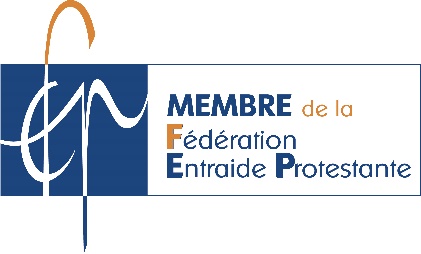 ATTESTATION DE DEPLACEMENT BENEVOLE DEROGATOIREJe soussigné(e) [NOM, PRENOM], président(e) de l’association [NOM DE L’ASSOCIATION], membre de la Fédération de l’Entraide Protestante, certifie que Monsieur/Madame [NOM, PRENOM, DATE ET LIEU DE NAISSANCE, LIEU DE RESIDENCE DU/DE LA BENEVOLE], peut se rendre [LIEU OU TRAJET] dans le cadre de la mission suivante, d’intérêt général : [DECRIRE LA MISSION] Cette attestation est valable [DUREE DE VALIDITE].Fait leAPrésident(e)